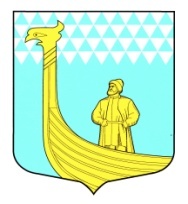 АДМИНИСТРАЦИЯМУНИЦИПАЛЬНОГО ОБРАЗОВАНИЯВЫНДИНООСТРОВСКОЕ СЕЛЬСКОЕ  ПОСЕЛЕНИЕВолховский муниципальный районЛенинградская областьдеревня Вындин Островул. Школьная, д.1 апроект  ПОСТАНОВЛЕНИЕО внесении изменений и дополнений в постановление администрации МО Вындиноостровское сельское поселение от 31 декабря 2013 года № 189 «Об определении рабочих мест для осужденных к обязательным работам  на территории муниципального образования Вындиноостровское сельское поселение на 2014 год»от «_ __»   февраля  2014 года                                                №___ В соответствии с действующим законодательством, руководствуясь статьей 49 Уголовного кодекса Российской Федерации, ст. 25 Уголовно-исполнительного кодекса Российской Федерации, с целью исполнения судебных приговоров в отношении осужденных к наказанию, не связанному с лишением свободы в виде обязательных работ, рассмотрев протест Волховского городского прокурора  п о с т а н о в л я ю :Внести в постановление администрации муниципального образования Вындиноостровское сельское поселение от 31.12.2013 года № 189 «Об определении рабочих мест для осужденных к обязательным работам  на территории муниципального образования Вындиноостровское сельское поселение на 2014 год» следующие изменения и дополнения1. исключить из пункта 1  слова «…..не имеющим основного места работы…» далее по тексту.2 . дополнить постановление №189 от 31.12.2013 года пунктом 2.1 следующего содержания: « 2.1.Утвердить виды обязательных работ, выполняемых осужденными к обязательным работам, согласно приложения № 3.3. Данное постановление подлежит опубликованию в средствах массовой информации-газете «Провинция» и вступает в законную силу с даты его опубликования. 4. Контроль за исполнением данного постановления оставляю за собой.Глава администрации                                               М.Тимофеева                                                                                                                               УтвержденоПостановлением администрацииМО Вындиноостровское сельское поселениеот «__»  февраля  2014 года № ___Приложение 3Виды обязательных работ, выполняемых осужденными к обязательным работам, на территории муниципального образования Вындиноостровское сельское поселениеУборка, озеленение и благоустройство территории населенных пунктов муниципального образования Вындиноостровское сельское поселение.Вырубка сухих деревьев и кустарников;Ремонтно-строительные работы на дорогах (окашивание травы, вырубка кустарников на обочинах, очистка дорожного покрытия от грязи,  снега, льда в местах, недоступных для дорожной техники).Другие направления трудовой деятельности, не требующие специальной подготовки и квалификации работников.